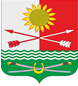 РОССИЙСКАЯ ФЕДЕРАЦИЯРОСТОВСКАЯ ОБЛАСТЬРОДИОНОВО-НЕСВЕТАЙСКИЙ РАЙОНМУНИЦИПАЛЬНОЕ ОБРАЗОВАНИЕ«БАРИЛО-КРЕПИНСКОЕ СЕЛЬСКОЕ ПОСЕЛЕНИЕ»АДМИНИСТРАЦИЯ БАРИЛО-КРЕПИНСКОГО СЕЛЬСКОГО ПОСЕЛЕНИЯПОСТАНОВЛЕНИЕ03.04.2023                                      № 44                       сл. Барило-КрепинскаяО внесение изменений в постановление Администрации Барило-Крепинского сельского поселения от 29.03.2013 № 12 «О комиссии по предупреждению и ликвидации чрезвычайных ситуаций, обеспечению пожарной безопасности и обеспечению безопасности людей на водных объектах границах Барило-Крепинского сельского поселения»В соответствии с постановлением Правительства Российской Федерации от 30.12.2003 № 794 «О единой государственной системе предупреждения и ликвидации чрезвычайных ситуаций», постановлением Правительства Ростовской области от 29.03.2012 № 239 «О территориальной (областной) подсистеме единой государственной системы предупреждения и ликвидации чрезвычайных ситуаций», постановлением Главы Администрации Родионово-Несветайского района от 05.04.2006  № 123 «О районном звене областной подсистемы единой государственной системы предупреждения и ликвидации чрезвычайных ситуаций»,  Уставом муниципального образования «Барило-Крепинское сельское поселение» и в целях координации и совершенствования работы по предупреждению и ликвидации чрезвычайных ситуаций и обеспечению пожарной безопасности на территории Барило-Крепинского сельского поселения, Администрация Барило-Крепинского сельского поселенияПОСТАНОВЛЯЕТ:1.  Приложение №2 к постановлению Администрации Барило-Крепинского сельского поселения от 29.03.2013 № 12 «О комиссии по предупреждению и ликвидации чрезвычайных ситуаций, обеспечению пожарной безопасности и обеспечению безопасности людей на водных объектах границах Барило-Крепинского сельского поселения» изложить в редакции, согласно приложения.	2. Настоящее постановление подлежит обнародованию и размещению на официальном сайте Барило-Крепинского сельского поселения.3. Контроль за выполнением настоящего постановления оставляю за собойГлава  Администрации Барило-Крепинского сельского поселения	                     А.В. БукуровПриложение к постановлению Администрации Барило-Крепинского сельского поселенияот 03.04.023 г. № 44СОСТАВ КОМИССИИпо предупреждению и ликвидации чрезвычайных ситуаций
и обеспечению пожарной безопасности в Барило-Крепинском сельском поселенииБукуров Александр Владимирович Председатель комиссии - Глава Администрации Барило-Крепинского сельского поселения Гоголь ТатьянаВладимировнаЗаместитель председателя комиссии - ведущий специалист по земельным и имущественным отношениям.Толмасова ОльгаВикторовнасекретарь комиссии - инспектор по пожарной безопасности и безопасности на водных объектахГоголь Иван ВячеславовичЗаместитель главы Администрации - заведующий сектором экономики и финансовВасильченко Валентин ПетровичПредседатель СПК артель «Восход», депутат Барило-Крепинского сельского поселенияКарпушин АлексейВикторовичДиректор ГАУСОН РО Маякинский ПНИОгольцов Сергей Александровичмонтёр узла электросвязи ОАО «Ростелеком»Удовенко Татьяна АндреевнаФельдшер  х. Нагорно-ТузловкаАстапенко Сергей АлександровичМБОУ «Барило-Крепинская СОШ», директорЛитвинова ТатьянаСергеевнаДиректор МБУК «Барило-Крепинский  СДК» Десятников Павел АлексеевичГлава КФХ Глущенко Евгений ИвановичГлава КФХ Папченко АлександрАлександровичСтарший участковый уполномоченный полиции ОМВД России по Родионово-Несветайскому району, майор полиции 